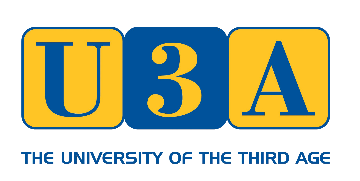 18th Annual General Meeting13th May 2019 at 2.15pm at Village Hall, HaddenhamAGENDA1.   Chairman’s welcome2.   Apologies for absence3.   To receive and approve the minutes of the AGM on 14th May 20184.   To receive the Chairman’s report5.   To receive the Treasurer’s report6.   To ratify the appointment of the Examiner of Accounts7.   To elect the Committee of Trustees8.   Any other businessThe AGM will be followed by a presentation by Professor Gerald Seaman on ‘My Musical Life in Russia and how I met Shostakovich’.  This talk discusses Russian music education in Tzarist times, the changes brought about by Lenin, the increasing role of the State and how this impacted on the music of Shostakovich.  Gerald will also include his own recollections of Shostakovich and their private conversations.Gerald is an international authority on Russian music.  He held the post of Professor of Musicology at the University of Auckland for 33 years, before returning to the UK where he has held various appointments at the Birmingham Conservatory, Oxford University and St Antony’s College.  He has published several works on Russian music.